Werkgroepvergaderingen 2010 		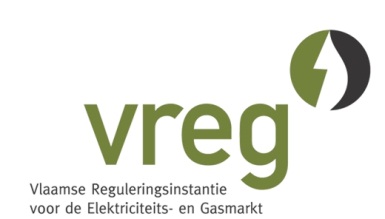 WERKGROEP NETBEHEER EN DECENTRALE PRODUCTIE13/12/2010  
Agenda: Stand van zaken studie onthaalcapaciteit, Congestiemanagement
Presentaties en nota's: Presentatie agenda, Stand van zaken studie onthaalcapaciteit, Presentatie congestiebeheer VREG, Presentatie Elia Congestiemanagement, Verslag vergadering
Actiepunten: /13/09/2010
Agenda: Injectie van biogas op het net (Synergrid) 
Presentaties en nota's: Biogas: presentatie en discussie over voorwaarden voor injectie van biogas op de gasnetten (toelichting door Jos Dehaeseleer, ORES)
VERSLAG 
Actiepunten: Tegen 11/10/2010: Discussiedocument “verantwoordelijkheden en rollen in de markt”21/06/2010
Agenda: Indicatoren: stand van zaken en discussie + art. 19 
Presentaties en nota’s: Besproken nota: voorstel art. 19 , presentatie 
Verslag: Verslag vergadering, Verslag studie onthaalcapaciteit , Verslag indicatoren 
Actiepunten: - 

10/05/2010 
Agenda: Indicatoren: kadering, studie onthaalcapaciteit 
Presentaties en nota’s: Besproken nota: indicatoren, presentatie 
Verslag: Verslag vergadering 
Actiepunten: -15/03/2010
Agenda: te behandelen thema's in de werkgroep 
Presentaties en nota’s: Presentatie, thema’s en agenda (werkgroepen 'netbeheer en slimme netten' – 'marktwerking en consumenten') 
Verslag: Verslag vergadering
Actiepunten: -WERKGROEP MARKTWERKING EN CONSUMENTEN13/09/2010
Agenda: Levend document 
Presentaties en nota’s: WG Markt 13 september 2010, link naar levend document , stand van zaken proefproject slimme meters
Verslag: verslag vergadering WG Markt
Actiepunten: Discussiedocument “verantwoordelijkheden en rollen in de markt”

21/06/2010
Agenda: Consultatie slimme meters ERGEG 
Presentaties en nota’s: Nota ERGEG: Public Consultation Paper on Draft Guidelines of Good Practice on Regulatory Aspects of Smart Metering for Electricity and Gas, Presentatie
Verslag: Verslag
Actiepunten: -10/05/2010
Agenda: Gewenste diensten - positieve verwachtingen, draagvlak 
Presentaties en nota’s: Besproken nota: gewenste diensten – positieve verwachtingen, Besproken nota: draagvlak, presentatie 
Verslag: Verslag vergadering
Actiepunten: - 

15/03/2010
Agenda: Te behandelen onderwerpen in de werkgroep
Presentaties en nota’s: Presentatie, thema’s en agenda (werkgroepen 'netbeheer en slimme netten' – 'marktwerking en consumenten') 
Verslag: Verslag vergadering 
Actiepunten: -GEMEENSCHAPPELIJKE WERKGROEP
13/12/2010
Agenda: Verderzetten bespreking “rollen in de markt"  
Presentaties en nota’s ( Netbeheerders over smart grid en real time data ) en presentatie Elia, Presentatie Eandis,  Presentatie agenda en verdere werkplanning VREG 
Verslag: de VREG  heeft de reacties verwerkt en geduid in RAPP-2011-3
08/11/2010
Agenda: Verderzetten bespreking “rollen in de markt”
Presentaties en nota’s: Febeg over de diensten (doelen van de slimme meter) in het kader van marktprocessen,  Netbeheerders over smart grid en real time data 
Verslag: de VREG  heeft de reacties verwerkt en geduid in RAPP-2011-3
Actiepunten: Aanpassing nota gewenste diensten – positieve verwachtingen, 
Aanzet tot document die de diensten en datastromen vervat om te kunnen komen tot functionaliteiten en KBA (kosten- batenanalyse)11/10/2010
Agenda: Bespreking document “rollen in de markt”
Presentaties en nota’s: Presentatie
Verslag: de VREG  heeft de reacties verwerkt en geduid in RAPP-2011-3
Actiepunten: presentatie van WG leden naar aanleiding van de vergadering12/04/2010
Agenda: Presentaties projecten 
Presentaties en nota’s: Infrax’ visie op smart grids, Onderzoeksproject slimme meters Eandis/Infrax/PBE, Resultaten ledenenquête Unizo rond slimme meters, , Toelichting Linear Project – VITO, Icon Smarte Project – IBBT 
Verslag: - 
Actiepunten: -